ИЗБИРАТЕЛЬНАЯ КОМИССИЯБЕЛГОРОДСКОЙ ОБЛАСТИПОСТАНОВЛЕНИЕО формировании Белгородской городской территориальной избирательной комиссии срока полномочий 2022-2027 годовРассмотрев предложения по кандидатурам для назначения в состав Белгородской городской территориальной избирательной комиссии, в соответствии со статьями 20, 22, 26, 29 Федерального закона от 12 июня 2002 года № 67-ФЗ «Об основных гарантиях избирательных прав и права на участие в референдуме граждан Российской Федерации», статьями 25, 26, 30, 33 Избирательного кодекса Белгородской области, постановлениями Избирательной комиссии Белгородской области от 23 марта 2022 года № 6/50-7 «Об утверждении перечня территориальных избирательных комиссий в Белгородской области», № 6/51-7 «Об установлении количества членов территориальных избирательных комиссий в Белгородской области с правом решающего голоса» Избирательная комиссия Белгородской области постановляет:1. Сформировать Белгородскую городскую территориальную избирательную комиссию срока полномочий 2022-2027 годов в количестве 14 членов с правом решающего голоса, назначив в ее состав:Балукову Веру Валерьевну – 1969 года рождения, образование высшее, начальника организационно-аналитического отдела Избирательной комиссии города Белгорода, – предложенную для назначения в состав комиссии Региональным отделением в Белгородской области Политической партии «Гражданская Платформа»;Боклажкова Олега Владиславовича – 1983 года рождения, образование высшее, системного администратора ОАО «Колос», – предложенного для назначения в состав комиссии Региональным отделением Социалистической Политической партии «СПРАВЕДЛИВАЯ РОССИЯ - ПАТРИОТЫ - ЗА ПРАВДУ» в Белгородской области;Дзюбу Игоря Владимировича – 1983 года рождения, образование высшее (юридическое), главного специалиста-юрисконсульта Контрольно-счетной палаты города Белгорода, – предложенного для назначения в состав комиссии Региональным отделением политической партии «Российская партия пенсионеров за социальную справедливость» в Белгородской области;Загребельную Ирину Александровну – 1972 года рождения, образование высшее, начальника отдела кадров управления кадров АНО ВО «Белгородский университет кооперации, экономики и права», – предложенную для назначения в состав комиссии Белгородской местной организацией Всероссийской общественной организации ветеранов (пенсионеров) войны, труда, Вооруженных Сил и правоохранительных органов;Калабину Любовь Николаевну – 1966 года рождения, образование высшее, председателя Избирательной комиссии города Белгорода, – предложенную для назначения в состав комиссии Белгородским региональным отделением Всероссийской политической партии «ЕДИНАЯ РОССИЯ»;Лаврова Александра Васильевича – 1963 года рождения, образование высшее, начальника службы административного и хозяйственного обеспечения МКУ «Городской жилищный фонд», – предложенного для назначения в состав комиссии Региональным отделением в Белгородской области Политической партии «Российская экологическая партия «Зелёные»;Левковского Максима Николаевича - 1994 года рождения, образование высшее (юридическое), индивидуального предпринимателя, – предложен-ного для назначения в состав комиссии Региональным отделением в Белгородской области Политической партии «НОВЫЕ ЛЮДИ»;Мигунову Ларису Викторовну – 1959 года рождения, образование высшее, специалиста по кадровому делопроизводству МБУК Городской центр народного творчества «Сокол», предложенную для назначения в состав комиссии местным отделением Общероссийской общественной организации «Союз пенсионеров России» в Белгородском городском округе Белгородской области;Мороз Людмилу Анатольевну – 1979 года рождения, образование высшее (юридическое), главного специалиста отдела правового и финансового обеспечения Избирательной комиссии города Белгорода, – предложенную для назначения в состав комиссии Региональным отделением «ВСЕРОССИЙСКОЙ ПОЛИТИЧЕСКОЙ ПАРТИИ «РОДИНА» в Белгородской области;Нарыщенко Элю Ивановну – 1952 года рождения, образование высшее, пенсионера, – предложенную для назначения в состав комиссии Белгородским региональным отделением политической партии ЛДПР - «Либерально-демократическая партия России»;Немцева Александра Николаевича – 1979 года рождения, образование высшее, директора департамента образовательной политики ФГАОУ ВО «Белгородский государственный национальный исследовательский университет», – предложенного для назначения в состав комиссии собранием избирателей по месту работы в НИУ «БелГУ»;Овчарову Наталию Игоревну – 1971 года рождения, образование высшее, секретаря Избирательной комиссии города Белгорода, – предложенную для назначения в состав комиссии Белгородской региональной общественной организацией «Совет женщин»;Сиротенко Дмитрия Владимировича – 1967 года рождения, образова-ние высшее (юридическое), заместителя председателя Избирательной комиссии города Белгорода, – предложенного для назначения в состав комиссии Координационным советом организаций профсоюза городского округа «Город Белгород» Союза «Белгородское областное объединение организаций профсоюзов»;Шишову Евгению Александровну – 1966 года рождения, образование высшее (юридическое), инструктора Комитета Белгородского городского местного отделения БРО КПРФ, – предложенную для назначения в состав комиссии БЕЛГОРОДСКИМ РЕГИОНАЛЬНЫМ ОТДЕЛЕНИЕМ политической партии «КОММУНИСТИЧЕСКАЯ ПАРТИЯ РОССИЙСКОЙ ФЕДЕРАЦИИ».2. Направить настоящее постановление в Белгородский городской Совет, администрацию города Белгорода, Белгородскую городскую территориальную избирательную комиссию.3. Опубликовать настоящее постановление в издании «Вестник Избирательной комиссии Белгородской области», разместить на официальном сайте Избирательной комиссии Белгородской области в информационно-телекоммуникационной сети «Интернет» и направить для опубликования в газеты «Белгородские известия» и «Наш Белгород».4. Контроль за выполнением настоящего постановления возложить на секретаря Избирательной комиссии Белгородской области Д.А. Козлова.28 апреля 2022 года№ 8/74-7ПредседательИзбирательной комиссииБелгородской областиИ.В. ЛазаревСекретарьИзбирательной комиссииБелгородской областиД.А. Козлов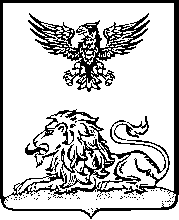 